	Request For Designated Routes Up To 129,000 Pounds	ITD 4886 (Rev. 04-23)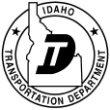 	Idaho Transportation Department	itd.idaho.govThis form is designed to be completed electronically.  If completing manually and additional space is needed, continue the narrative on the reverse side.  Correspond the number of the section on the front with the continuation on the reverse.State Highway Route(s) RequestedVehicles operating on the requested routes cannot exceed the maximum overall length or off-track as shown on the Extra Length/Excess Weight up to 129,000 Pounds map at http://www.permits4idaho.com.  Submit a map with requested route(s) along with this completed form.Local Route(s) RequestedReasons for Request - Continue on reverse side if necessary, corresponding the number of the section with the continuation.Cc:  Local Highway Technical Assistance Council (LHTAC)Company NameCompany NameCompany NameContact Person’s NameContact Person’s NameContact Person’s NameContact Phone NumberFax NumberE-Mail AddressE-Mail AddressE-Mail AddressE-Mail AddressCompany AddressCompany AddressCityCityStateZip CodeHighway NumberBeginning MilepostEnding MilepostHighway NumberBeginning MilepostEnding MilepostRoadway Name(s) Beginning MilepostEnding MilepostJurisdiction NameDate Request Sent1.  Justification1.  Justification1.  Justification2.  Associated Economic Benefits2.  Associated Economic Benefits2.  Associated Economic Benefits3.  Approximate Number of Trips Annually3.  Approximate Number of Trips Annually3.  Approximate Number of Trips Annually4.  Commodities Being Transported4.  Commodities Being Transported4.  Commodities Being Transported5.  Anticipated Start Date to Use Requested Routes       	5.  Anticipated Start Date to Use Requested Routes       	5.  Anticipated Start Date to Use Requested Routes       	Requestor’s Printed NameRequestor’s SignatureDateRequestor is required to submit a completed application to ITD (see below) and to city, county, and/or highway district officials where the requested state route (or state route segment) is contiguous to respective jurisdiction(s).Requestor is required to submit a completed application to ITD (see below) and to city, county, and/or highway district officials where the requested state route (or state route segment) is contiguous to respective jurisdiction(s).Requestor is required to submit a completed application to ITD (see below) and to city, county, and/or highway district officials where the requested state route (or state route segment) is contiguous to respective jurisdiction(s).Idaho Transportation DepartmentAttn: Chief EngineerPO Box 7129Boise ID  83707-1129orFax: (208) 334-8195Email:officeofthechiefengineer@itd.idaho.govITD Use OnlyITD Use OnlyITD Use OnlyITD Use OnlyITD Use OnlyITD Use OnlyITD Use OnlyITD Use OnlyITD Use OnlyITD Use OnlyITD Use OnlyITD Use OnlyITD Use OnlyITD Use OnlyITD Use OnlyITD Use OnlyITD Use OnlyITD Use OnlyITD Use OnlyITD Use OnlyHwy ReviewProceedProceedRejectRejectDateDateHwy ReviewD-1 D-1 D-2 D-2 D-3 D-3 D-4 D-4 D-4 D-5 D-5 D-6 D-6 Bridge ReviewProceedRejectRejectDateDateChief EngineerChief EngineerProceedRejectRejectDateDateSub-committeeSub-committeeProceedProceedRejectRejectDateBridge ReviewChief EngineerChief EngineerSub-committeeSub-committee